NATIONAL ASSEMBLY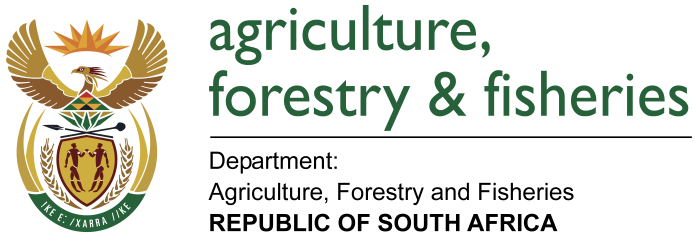 WRITTEN REPLYQUESTION 3081 / NW 3445EMINISTER OF AGRICULTURE, FORESTRY AND FISHERIES:Mr J Vos (DA) to ask the Minister of Agriculture, Forestry and Fisheries:QUESTION:Why was the remainder of Groote Zalze 998 in Stellenbosch excluded from the provisions of the subdivision of Agricultural Land Act, Act 70 of 1970, as published in notice 152 in Government Gazette 41473 on 2 March 2018? NW3445EREPLY:The remainder of the Farm Groot Zalze 998 in Stellenbosch was defined as an agricultural land prior to the publication of 2 March 2018, gazette 41473.2.2 Following engagement with the Western Cape Provincial Department of Agriculture, Stellenbosch Municipality and public consultation through gazette, the Farm Groot Zalze 998 was excluded in terms of section 1 of SALA